Постійному Представнику 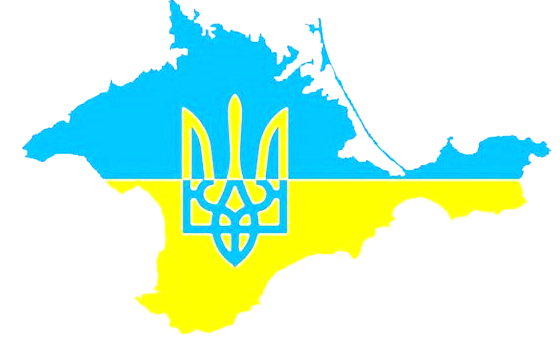 Президента УкраїнивАвтономній Республіці КримПрізвище, ім’я, по батькові, Або назва юридичної особи,дреса__________________________________________________Контактний телефон_______                                                              е- mail_____________________ЗАПИТна отримання публічної інформації Керуючись Законом України «Про доступ до публічної інформації» прошу надати:(вид, назва, реквізити, зміст документу, що запитується, якщо запитувачу це відомо) або (загальний опис інформації, що запитується)Відповідь на запит прошу надати:поштою /вказати адресу/факсом /вказати номер факсу/електронню поштою /вказати e-mail/в усні формі /вказати номер телефону/_____________                                                       ______________________          (дата)                                                                                                                     (підпис, ПІБ)